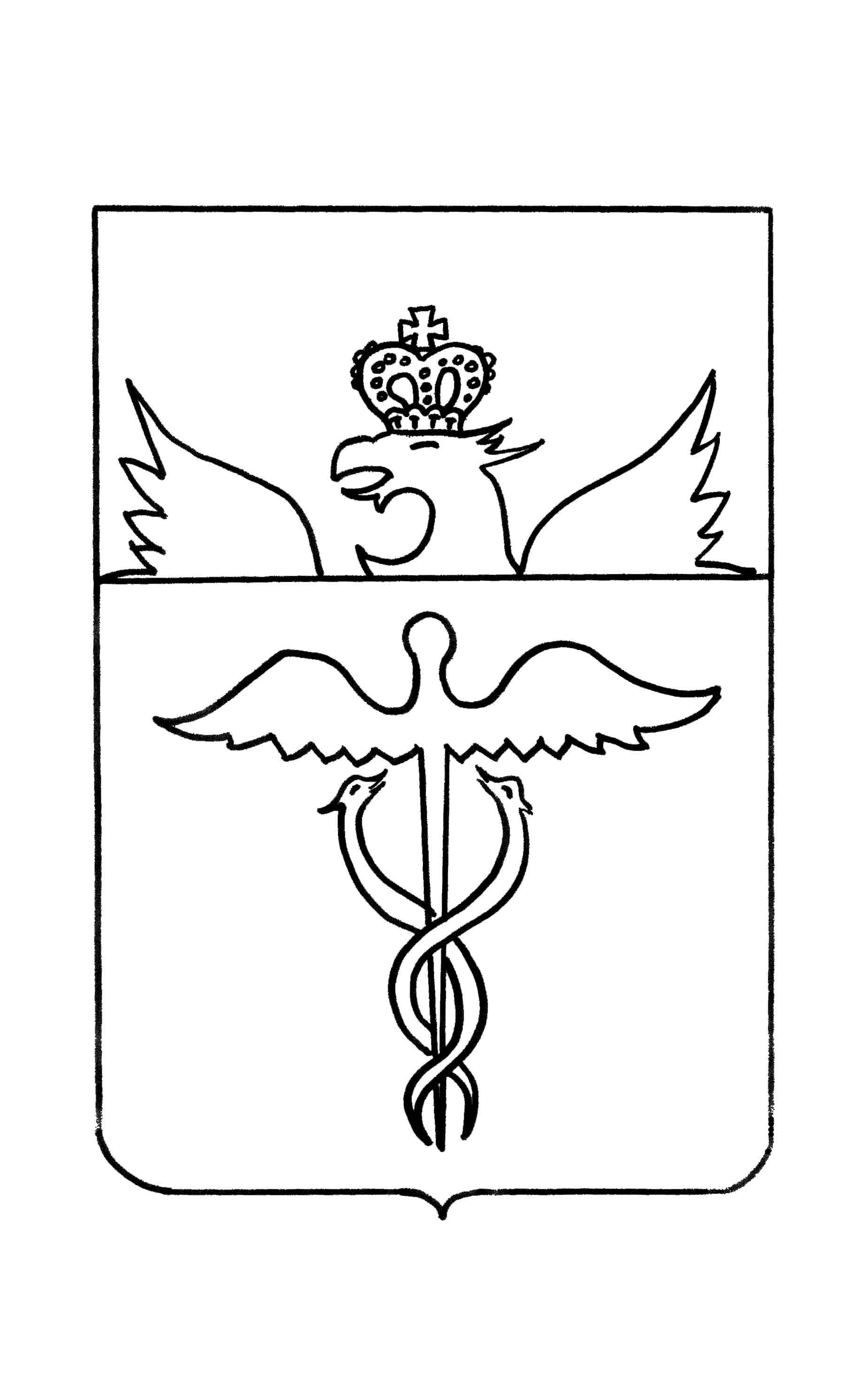 Администрация Сериковского сельского поселения Бутурлиновского муниципального районаВоронежской областиПОСТАНОВЛЕНИЕот  29  мая  2019 года №16             с. СериковоОб утверждении адресного перечня объектов недвижимости Сериковскогосельского поселения для внесения в государственный адресный реестрВ соответствии с Федеральным законом Российской Федерации от 06.10.2003 N 131-ФЗ "Об общих принципах организации местного самоуправления в Российской Федерации", Федеральным законом от 28.12.2013 N 443-ФЗ "О федеральной информационной адресной системе и о внесении изменений в Федеральный закон "Об общих принципах организации местного самоуправления в Российской Федерации", постановлением Правительства Российской Федерации от 22.05.2015 N 492 "О составе сведений об адресах, размещаемых в государственном адресном реестре, порядке межведомственного информационного взаимодействия при ведении государственного адресного реестра, о внесении изменений и признании утратившими силу некоторых актов Правительства Российской Федерации", руководствуясь Уставом  Сериковского сельского поселения администрация Сериковского сельского поселения постановляет:1. Утвердить и ввести в действие Адресный перечень объектов недвижимости Сериковского сельского  поселения для внесения в государственный адресный реестр согласно приложению к постановлению.2. Постановление вступает в силу со дня его официального опубликования.3. Опубликовать постановление в официальном печатном издании «Вестник муниципальных правовых актов Сериковского сельского поселения Бутурлиновского муниципального района Воронежской области» и разместить на официальном сайте органов местного самоуправления  Сериковского сельского поселения в информационно  телекоммуникационной сети «Интернет».Глава Сериковскогосельского  поселения	                                           В.П.ВарычевПриложениек постановлению администрации Сериковского сельского поселенияот 29 мая 2019г №16  Адресный реестр объектов недвижимости, расположенных в границах Сериковского сельского поселения Бутурлиновского муниципального района Воронежской области по состоянию на 01.01.2019 годаРаздел 1 строенияРаздел 2 земельные участки№  п/п№  п/пАдрес№ дома№ корпусаЖилое, нежилоес. Сериково, у. Декабристовс. Сериково, у. Декабристов1ажилоес. Сериково, ул.Декабристовс. Сериково, ул.Декабристов1бжилоес. Сериково ул.Декабристовс. Сериково ул.Декабристов1нежилоес. Сериково ул.Декабристовс. Сериково ул.Декабристов2жилоес. Сериково ул.Декабристовс. Сериково ул.Декабристов3жилоес. Сериково ул.Декабристовс. Сериково ул.Декабристов4жилоес. Сериково ул.Декабристовс. Сериково ул.Декабристов5жилоес. Сериково ул.Декабристовс. Сериково ул.Декабристов6жилоес. Сериково ул.Декабристовс. Сериково ул.Декабристов7нежилоес. Сериково ул.Декабристов  с. Сериково ул.Декабристов  8жилоес. Сериково ул.Декабристовс. Сериково ул.Декабристов9жилоес. Сериково ул.Декабристовс. Сериково ул.Декабристов10жилоес. Сериково ул.Декабристовс. Сериково ул.Декабристов11жилоес. Сериково ул.Декабристовс. Сериково ул.Декабристов12жилоес. Сериково ул.Декабристовс. Сериково ул.Декабристов13жилоес. Сериково ул.Декабристовс. Сериково ул.Декабристов14жилоес. Сериково ул.Декабристовс. Сериково ул.Декабристов15жилоес. Сериково ул.Новаяс. Сериково ул.Новая1жилоес. Сериково, ул.Новаяс. Сериково, ул.Новая2жилоес. Сериково, ул.Новаяс. Сериково, ул.Новая3жилоес. Сериково, ул.Новаяс. Сериково, ул.Новая4жилоес. Сериково ул.Новаяс. Сериково ул.Новая5жилоес. Сериково ул.Новаяс. Сериково ул.Новая6жилоес. Сериково ул.Новаяс. Сериково ул.Новая7жилоес. Сериково ул.Новаяс. Сериково ул.Новая8жилоес. Сериково ул.Новаяс. Сериково ул.Новая9нежилоес. Сериково ул.Новаяс. Сериково ул.Новая10жилоес. Сериково ул.Советскаяс. Сериково ул.Советская50анежилоес. Сериково ул.Советскаяс. Сериково ул.Советская49ажилоес. Сериково ул.Советскаяс. Сериково ул.Советская49жилоес. Сериково ул.Советскаяс. Сериково ул.Советская48жилоес. Сериково ул.Советскаяс. Сериково ул.Советская47жилоес. Сериково ул.Советскаяс. Сериково ул.Советская46жилоес. Сериково ул.Советскаяс. Сериково ул.Советская45жилоес. Сериково ул.Советскаяс. Сериково ул.Советская44жилоес. Сериково ул.Советскаяс. Сериково ул.Советская43жилоес. Сериково ул. Советскаяс. Сериково ул. Советская51нежилоес. Сериково ул.Советскаяс. Сериково ул.Советская52нежилоес. Сериково ул.Советскаяс. Сериково ул.Советская53нежилоес. Сериково ул.Советскаяс. Сериково ул.Советская53анежилоес. Сериково ул.Советскаяс. Сериково ул.Советская50нежилоес. Сериково ул.Первомайскаяс. Сериково ул.Первомайская2анежилоес. Сериково ул.Первомайскаяс. Сериково ул.Первомайская2жилоес. Сериково ул.Первомайскаяс. Сериково ул.Первомайская4нежилоес. Сериково ул.Первомайскаяс. Сериково ул.Первомайская6жилоес. Сериково ул.Первомайскаяс. Сериково ул.Первомайская10жилоес. Сериково ул.Первомайскаяс. Сериково ул.Первомайская12нежилоес. Сериково ул.Первомайскаяс. Сериково ул.Первомайская14жилоес. Сериково ул.Первомайскаяс. Сериково ул.Первомайская16жилоес. Сериково ул.Первомайскаяс. Сериково ул.Первомайская18жилоес. Сериково ул.Первомайскаяс. Сериково ул.Первомайская20жилоес. Сериково ул.Первомайскаяс. Сериково ул.Первомайская22жилоес. Сериково ул.Первомайскаяс. Сериково ул.Первомайская24жилоес. Сериково ул.Первомайскаяс. Сериково ул.Первомайская25жилоес. Сериково ул.Первомайскаяс. Сериково ул.Первомайская28нежилоес. Сериково ул.Первомайскаяс. Сериково ул.Первомайская30жилоес. Сериково ул.Первомайскаяс. Сериково ул.Первомайская34жилоес. Сериково ул.Первомайская дом 36с. Сериково ул.Первомайская дом 3636жилоес. Сериково ул.Первомайскаяс. Сериково ул.Первомайская38жилоес. Сериково ул.Первомайскаяс. Сериково ул.Первомайская40жилоес. Сериково ул.Первомайскаяс. Сериково ул.Первомайская42жилоес. Сериково ул.Первомайскаяс. Сериково ул.Первомайская44жилоес. Сериково ул.Первомайскаяс. Сериково ул.Первомайская46жилоес. Сериково ул.Первомайскаяс. Сериково ул.Первомайская1жилоес. Сериково ул.Первомайскаяс. Сериково ул.Первомайская3жилоес. Сериково ул.Первомайскаяс. Сериково ул.Первомайская5жилоес. Сериково ул.Первомайскаяс. Сериково ул.Первомайская7жилоес. Сериково ул.Первомайскаяс. Сериково ул.Первомайская9жилоес. Сериково ул.Первомайскаяс. Сериково ул.Первомайская11нежилоес. Сериково ул.Первомайскаяс. Сериково ул.Первомайская13жилоес. Сериково ул.Первомайскаяс. Сериково ул.Первомайская15жилоес. Сериково ул.Первомайскаяс. Сериково ул.Первомайская17жилоес. Сериково ул.Первомайскаяс. Сериково ул.Первомайская19жилоес. Сериково ул.Первомайскаяс. Сериково ул.Первомайская21жилоес. Сериково ул.Первомайскаяс. Сериково ул.Первомайская23жилоес. Сериково ул.Первомайскаяс. Сериково ул.Первомайская25жилоес. Сериково ул.Первомайскаяс. Сериково ул.Первомайская27жилоес. Сериково ул.Первомайскаяс. Сериково ул.Первомайская29жилоес. Сериково ул.Первомайскаяс. Сериково ул.Первомайская31жилоес. Сериково ул. Первомайскаяс. Сериково ул. Первомайская33жилоес. Сериково ул.Первомайскаяс. Сериково ул.Первомайская35жилоес. Сериково ул.Первомайскаяс. Сериково ул.Первомайская37жилоес. Сериково ул.Первомайскаяс. Сериково ул.Первомайская39жилоес. Сериково ул.Первомайскаяс. Сериково ул.Первомайская41жилоес. Сериково ул.Первомайскаяс. Сериково ул.Первомайская43жилоес. Сериково ул.Первомайскаяс. Сериково ул.Первомайская45жилоес. Сериково ул.Первомайскаяс. Сериково ул.Первомайская47жилоес. Сериково ул.Первомайскаяс. Сериково ул.Первомайская49жилоес. Сериково ул.Первомайскаяс. Сериково ул.Первомайская51жилоес. Сериково ул.Первомайскаяс. Сериково ул.Первомайская53жилоес. Сериково ул.Первомайскаяс. Сериково ул.Первомайская55жилоес. Сериково ул.Первомайскаяс. Сериково ул.Первомайская57жилоес. Сериково ул.Первомайскаяс. Сериково ул.Первомайская59нежилоес. Сериково ул.Советскаяс. Сериково ул.Советская54нежилоес. Сериково ул. Советскаяс. Сериково ул. Советская55нежилоес. Сериково ул.Советскаяс. Сериково ул.Советская56жилоес. Сериково ул.Советскаяс. Сериково ул.Советская57жилоес. Сериково ул.Советскаяс. Сериково ул.Советская58жилоес. Сериково ул.Советскаяс. Сериково ул.Советская59жилоес. Сериково ул.Советскаяс. Сериково ул.Советская60жилоес. Сериково ул.Крупскаяс. Сериково ул.Крупская1жилоес. Сериково ул.Крупскаяс. Сериково ул.Крупская2жилоес. Сериково ул.Крупскаяс. Сериково ул.Крупская3жилоес. Сериково ул.Крупскаяс. Сериково ул.Крупская4жилоес. Сериково ул.Крупскаяс. Сериково ул.Крупская5жилоес. Сериково ул.Крупскаяс. Сериково ул.Крупская6жилоес. Сериково ул.Крупскаяс. Сериково ул.Крупская7жилоес. Сериково ул.Крупскаяс. Сериково ул.Крупская8жилоес. Сериково ул.Крупскаяс. Сериково ул.Крупская9жилоес. Сериково ул.Крупскаяс. Сериково ул.Крупская10жилое  с. Сериково ул.Советская  с. Сериково ул.Советская1жилое  с. Сериково ул.Советская   с. Сериково ул.Советская 2жилое  с. Сериково ул.Советская     с. Сериково ул.Советская   3жилое  с. Сериково ул.Советская   с. Сериково ул.Советская 4жилое  с. Сериково ул.Советская     с. Сериково ул.Советская   5жилое  с. Сериково ул.Октябрьская   с. Сериково ул.Октябрьская 1жилое  с. Сериково ул.Октябрьская   с. Сериково ул.Октябрьская 2жилое  с. Сериково ул.Октябрьская   с. Сериково ул.Октябрьская 3жилое  с. Сериково ул.Октябрьская   с. Сериково ул.Октябрьская 4жилое  с. Сериково ул.Октябрьская   с. Сериково ул.Октябрьская 5жилое  с. Сериково ул.Октябрьская   с. Сериково ул.Октябрьская 6нежилое  с. Сериково ул.Октябрьская   с. Сериково ул.Октябрьская 7жилое  с. Сериково ул.Октябрьская   с. Сериково ул.Октябрьская 8жилое  с. Сериково ул.Октябрьская   с. Сериково ул.Октябрьская 10жилое  с. Сериково ул.Октябрьская   с. Сериково ул.Октябрьская 11жилое  с. Сериково ул.Октябрьская   с. Сериково ул.Октябрьская 12жилое  с. Сериково ул.Октябрьская   с. Сериково ул.Октябрьская 47жилое  с. Сериково ул.Октябрьская   с. Сериково ул.Октябрьская 48жилое  с.Сериково, ул.Октябрьская   с.Сериково, ул.Октябрьская 49жилое  с. Сериково ул.Октябрьская   с. Сериково ул.Октябрьская 50жилое  с. Сериково ул.Октябрьская   с. Сериково ул.Октябрьская 13жилое  с. Сериково ул.Советская   с. Сериково ул.Советская 6нежилое  с.Сериково, ул.Советская      с.Сериково, ул.Советская    7жилое  с.Сериково, ул.Советская   с.Сериково, ул.Советская 8жилое  с.Сериково, ул. Советская   с.Сериково, ул. Советская 9нежилое  с.Сериково ул.Советская    с.Сериково ул.Советская  10жилое  с.Сериково ул.Советская   с.Сериково ул.Советская 11жилое  с.Сериково ул.Советская     с.Сериково ул.Советская   12жилое  с.Сериково ул.Советская     с.Сериково ул.Советская   13жилое  с.Сериково ул.Советская     с.Сериково ул.Советская   14жилое  с.Сериково ул.Советская   с.Сериково ул.Советская 15жилое  с.Сериково ул.Советская     с.Сериково ул.Советская   16жилое  с.Сериково ул.Советская     с.Сериково ул.Советская   17жилое  с.Сериково ул.Советская     с.Сериково ул.Советская   18жилое  с.Сериково ул.Советская     с.Сериково ул.Советская   19жилое  с. Сериково ул.Советская     с. Сериково ул.Советская   20жилое  с. Сериково ул.Советская     с. Сериково ул.Советская   21жилое  с. Сериково ул.Советская   с. Сериково ул.Советская 22жилое  с. Сериково ул.Советская     с. Сериково ул.Советская   23жилое  с. Сериково ул.Советская     с. Сериково ул.Советская   24жилое  с. Сериково ул.Советская   с. Сериково ул.Советская 25жилое  с. Сериково ул.Советская    с. Сериково ул.Советская  26жилое  с. Сериково ул.Советская   с. Сериково ул.Советская 27жилое  с. Сериково ул.Советская    с. Сериково ул.Советская  28жилое  с. Сериково ул.Советская     с. Сериково ул.Советская   29жилое  с. Сериково ул.Советская     с. Сериково ул.Советская   30жилое  с. Сериково ул.Советская    с. Сериково ул.Советская  31 жилое  с. Сериково ул.Советская     с. Сериково ул.Советская    32нежилое  с. Сериково ул.Советская     с. Сериково ул.Советская   33жилое  с. Сериково ул.Советская    с. Сериково ул.Советская  34жилое  с. Сериково, ул.Советская     с. Сериково, ул.Советская   35жилое  с. Сериково ул.Советская      с. Сериково ул.Советская    36жилое  с. Сериково ул.Советская     с. Сериково ул.Советская   37жилое  с. Сериково ул.Советская     с. Сериково ул.Советская   38жилое с. Сериково ул.Советская    с. Сериково ул.Советская   39жилое с. Сериково ул.Советская   с. Сериково ул.Советская  40жилое  с. Сериково ул.Советская     с. Сериково ул.Советская   61анежилое  с. Сериково ул.Советская   с. Сериково ул.Советская 61бнежилое  с. Сериково ул.Октябрьская   с. Сериково ул.Октябрьская 14жилое  с. Сериково ул.Октябрьская   с. Сериково ул.Октябрьская 15жилое  с. Сериково ул.Октябрьская   с. Сериково ул.Октябрьская 16жилое  с. Сериково ул.Октябрьская   с. Сериково ул.Октябрьская 17жилое  с. Сериково ул.Октябрьская   с. Сериково ул.Октябрьская 18жилое  с. Сериково ул.Октябрьская   с. Сериково ул.Октябрьская 19жилое  с. Сериково ул.Октябрьская   с. Сериково ул.Октябрьская 20жилое  с. Сериково ул.Октябрьская   с. Сериково ул.Октябрьская 21жилое  с. Сериково ул.Октябрьская   с. Сериково ул.Октябрьская 22нежилое  с. Сериково ул.Октябрьская   с. Сериково ул.Октябрьская 23жилое  с. Сериково ул.Октябрьская   с. Сериково ул.Октябрьская 24нежилое  с. Сериково ул.Октябрьская   с. Сериково ул.Октябрьская 25жилое  с. Сериково ул.Октябрьская     с. Сериково ул.Октябрьская   26нежилое  с. Сериково ул.Октябрьская   с. Сериково ул.Октябрьская 27нежилое  с. Сериково ул.Октябрьская   с. Сериково ул.Октябрьская 28жилое  с. Сериково ул.Октябрьская   с. Сериково ул.Октябрьская 29жилое  с. Сериково ул.Октябрьская   с. Сериково ул.Октябрьская 30жилое  с. Сериково ул.Октябрьская   с. Сериково ул.Октябрьская 31жилое  с. Сериково ул.Октябрьская   с. Сериково ул.Октябрьская 32жилое  с. Сериково ул.Октябрьская   с. Сериково ул.Октябрьская 33жилое  с. Сериково ул.Октябрьская   с. Сериково ул.Октябрьская 34жилое  с. Сериково ул.Октябрьская   с. Сериково ул.Октябрьская 35жилое  с. Сериково ул.Октябрьская   с. Сериково ул.Октябрьская 36жилое  с. Сериково ул.Октябрьская   с. Сериково ул.Октябрьская 37жилое  с. Сериково ул.Октябрьская   с. Сериково ул.Октябрьская 38жилое  с. Сериково ул.Октябрьская   с. Сериково ул.Октябрьская 39жилое  с. Сериково ул.Октябрьская   с. Сериково ул.Октябрьская 40жилое  с. Сериково ул.Октябрьская   с. Сериково ул.Октябрьская 41нежилое  с. Сериково ул.Октябрьская   с. Сериково ул.Октябрьская 42жилое  с. Сериково ул.Октябрьская   с. Сериково ул.Октябрьская 43жилое  с. Сериково ул.Октябрьская   с. Сериково ул.Октябрьская 44жилое  с. Сериково ул.Октябрьская   с. Сериково ул.Октябрьская 45жилое  с. Сериково ул.Октябрьская   с. Сериково ул.Октябрьская 46жилоес. Макогоново, ул.Садовая с. Макогоново, ул.Садовая 62ажилоес. Макогоново, ул.Садоваяс. Макогоново, ул.Садовая64жилое  с. Макогоново, ул.Садовая   с. Макогоново, ул.Садовая 66жилое  с. Макогоново, ул.Садовая     с. Макогоново, ул.Садовая   68жилое  с. Макогоново, ул.Садовая     с. Макогоново, ул.Садовая   70жилое  с. Макогоново, ул.Садовая     с. Макогоново, ул.Садовая   72жилое  с. Макогоново, ул.Садовая   с. Макогоново, ул.Садовая 74жилое  с. Макогоново, ул.Садовая  с. Макогоново, ул.Садовая76жилое  с. Макогоново, ул.Садовая   с. Макогоново, ул.Садовая 78нежилоес. Макогоново, ул.Садовая с. Макогоново, ул.Садовая 80нежилое с. Макогоново,  ул.Садовая  с. Макогоново,  ул.Садовая 82жилое с. Макогоново,  ул.Садовая  с. Макогоново,  ул.Садовая 84жилоес. Макогоново ул.Садовая с. Макогоново ул.Садовая 86жилоес. Макогоново, ул.Садовая с. Макогоново, ул.Садовая 88жилоес. Макогоново, ул.Садовая с. Макогоново, ул.Садовая 90жилоес. Макогоново ул.Садовая с. Макогоново ул.Садовая 92жилое  с. Макогоново, ул.Садовая     с. Макогоново, ул.Садовая   94жилое  с. Макогоново, ул.Садовая   с. Макогоново, ул.Садовая 96жилое  с. Макогоново ул.Садовая     с. Макогоново ул.Садовая   98нежилое  с. Макогоново ул.Садовая   с. Макогоново ул.Садовая 100жилое  с. Макогоново ул.Садовая     с. Макогоново ул.Садовая   102нежилое  с. Макогоново ул.Садовая     с. Макогоново ул.Садовая   104жилое  с. Макогоново ул.Садовая   с. Макогоново ул.Садовая 106жилое  с. Макогоново ул.Садовая   с. Макогоново ул.Садовая 108нежилое  с. Макогоново ул.Садовая   с. Макогоново ул.Садовая 2жилое  с Макогоново, ул.Садовая     с Макогоново, ул.Садовая   4нежилое  с. Макогоново, ул.Садовая     с. Макогоново, ул.Садовая   6жилоес. Макогоново, ул.Садоваяс. Макогоново, ул.Садовая8нежилоес. Макогоново, ул.Садовая с. Макогоново, ул.Садовая 10нежилоес. Макогоново, ул.Садовая с. Макогоново, ул.Садовая 12жилоес. Макогоново, ул.Садовая с. Макогоново, ул.Садовая 14жилое  с. Макогоново, ул.Садовая   с. Макогоново, ул.Садовая 16нежилоес. Макогоново ул.Садоваяс. Макогоново ул.Садовая18жилоес. Макогоново ул.Садоваяс. Макогоново ул.Садовая20жилоес. Макогоново  ул.Садоваяс. Макогоново  ул.Садовая22жилое с. Макогоново ул.Садовая  с. Макогоново ул.Садовая 24жилоес. Макогоново ул.Садоваяс. Макогоново ул.Садовая26жилоес. Макогоново ул.Садоваяс. Макогоново ул.Садовая28жилоес. Макогоново ул.Садоваяс. Макогоново ул.Садовая30жилое  с. Макогоново ул.Садовая   с. Макогоново ул.Садовая 32жилое  с. Макогоново ул.Садовая   с. Макогоново ул.Садовая 34жилое  с. Макогоново ул.Садовая   с. Макогоново ул.Садовая 36жилоес. Макогоново ул.Садовая с. Макогоново ул.Садовая 38жилое  с. Макогоново ул.Садовая   с. Макогоново ул.Садовая 40жилоес. Макогоново ул.Садовая с. Макогоново ул.Садовая 42жилое  с. Макогоново ул.Садовая   с. Макогоново ул.Садовая 44жилоес. Макогоново ул.Садоваяс. Макогоново ул.Садовая46жилоес. Макогоново ул.Садовая с. Макогоново ул.Садовая 48жилоес. Макогоново ул.Садоваяс. Макогоново ул.Садовая50нежилоес. Макогоново ул.Садовая с. Макогоново ул.Садовая 52жилоес. Макогоново ул.Садоваяс. Макогоново ул.Садовая54жилоес. Макогоново ул.Садоваяс. Макогоново ул.Садовая56жилоес. Макогоново ул.Садовая с. Макогоново ул.Садовая 58жилоес. Макогоново ул.Садовая с. Макогоново ул.Садовая 60жилоес. Макогоново ул.Садовая с. Макогоново ул.Садовая 62нежилоес. Макогоново ул.Садовая с. Макогоново ул.Садовая 1нежилоес. Макогоново ул.Садовая с. Макогоново ул.Садовая 3жилоес. Макогоново ул.Садовая с. Макогоново ул.Садовая 5жилое с. Макогоново ул.Садовая  с. Макогоново ул.Садовая 5ажилоес. Макогоново ул.Садовая с. Макогоново ул.Садовая 7жилоес. Макогоново ул.Садовая с. Макогоново ул.Садовая 9нежилоес. Макогоново ул.Садоваяс. Макогоново ул.Садовая11жилоес. Макогоново ул.Садоваяс. Макогоново ул.Садовая13жилоес. Макогоново ул.Зеленаяс. Макогоново ул.Зеленая1жилоес. Макогоново ул.Зеленаяс. Макогоново ул.Зеленая3жилое с. Макогоново ул.Зеленая  с. Макогоново ул.Зеленая 5жилоес. Макогоново ул.Зеленая с. Макогоново ул.Зеленая 7жилоес. Макогоново ул.Зеленаяс. Макогоново ул.Зеленая9жилоес. Макогоново ул.Зеленая с. Макогоново ул.Зеленая 11жилоес. Макогоново ул.Зеленая с. Макогоново ул.Зеленая 13жилоес. Макогоново ул.Зеленаяс. Макогоново ул.Зеленая15жилоес. Макогоново ул.Зеленаяс. Макогоново ул.Зеленая17жилоес. Макогоново ул.Зеленаяс. Макогоново ул.Зеленая19жилоес. Макогоново ул.Зеленая с. Макогоново ул.Зеленая 21жилоес. Макогоново ул.Зеленаяс. Макогоново ул.Зеленая23жилоес. Макогоново ул.Зеленая с. Макогоново ул.Зеленая 25жилоес. Макогоново ул.Садоваяс. Макогоново ул.Садовая13анежилоес. Макогоново ул.Садоваяс. Макогоново ул.Садовая13бнежилое  с. Макогоново ул.Садовая   с. Макогоново ул.Садовая 13внежилое  с. Макогоново ул.Садовая   с. Макогоново ул.Садовая 15жилоес. Макогоново ул.Садовая с. Макогоново ул.Садовая 17жилоес. Макогоново ул.Садовая с. Макогоново ул.Садовая 19жилоес. Макогоново ул.Садовая с. Макогоново ул.Садовая 21жилоес. Макогоново ул.Садовая с. Макогоново ул.Садовая 23нежилоес. Макогоново ул.Садовая с. Макогоново ул.Садовая 25жилоес. Макогоново ул.Садовая с. Макогоново ул.Садовая 27жилоес. Макогоново ул.Садовая с. Макогоново ул.Садовая 29жилоес. Макогоново ул.Садовая с. Макогоново ул.Садовая 31жилоес. Макогоново ул.Садовая с. Макогоново ул.Садовая 33жилоес. Макогоново ул.Садовая с. Макогоново ул.Садовая 35жилоес. Макогоново ул.Садовая с. Макогоново ул.Садовая 37жилоес. Макогоново ул.Садовая с. Макогоново ул.Садовая 39жилоес. Макогоново ул.Садовая с. Макогоново ул.Садовая 41жилоес. Макогоново ул.Садовая с. Макогоново ул.Садовая 43жилоес. Макогоново ул.Садовая с. Макогоново ул.Садовая 45жилоес. Макогоново ул.Садовая с. Макогоново ул.Садовая 47жилоес. Макогоново ул.Садовая с. Макогоново ул.Садовая 49жилоес. Макогоново ул.Зеленая с. Макогоново ул.Зеленая 2бнежилоес. Макогоново ул.Зеленаяс. Макогоново ул.Зеленая2анежилое с. Макогоново ул.Зеленая  с. Макогоново ул.Зеленая 2жилоес. Макогоново ул.Зеленая с. Макогоново ул.Зеленая 4жилоес. Макогоново ул.Зеленая с. Макогоново ул.Зеленая 6жилоес. Макогоново ул.Зеленая с. Макогоново ул.Зеленая 8жилоес. Макогоново ул.Зеленая с. Макогоново ул.Зеленая 10жилоес. Макогоново ул.Зеленая с. Макогоново ул.Зеленая 12жилоес. Макогоново ул.Зеленая с. Макогоново ул.Зеленая 14жилоес. Макогоново ул.Зеленая с. Макогоново ул.Зеленая 16жилоес. Макогоново ул.Зеленая с. Макогоново ул.Зеленая 18жилоес. Макогоново ул.Зеленая с. Макогоново ул.Зеленая 20нежилоес. Макогоново ул.Зеленая с. Макогоново ул.Зеленая 22жилоес. Макогоново ул.Зеленая с. Макогоново ул.Зеленая 24жилоес. Макогоново ул.Зеленая с. Макогоново ул.Зеленая 26нежилоес. Макогоново ул.Зеленая с. Макогоново ул.Зеленая 28жилоес. Макогоново ул.Зеленая с. Макогоново ул.Зеленая 30нежилоес. Макогоново ул.Зеленая с. Макогоново ул.Зеленая 32жилоес. Макогоново ул.Зеленая с. Макогоново ул.Зеленая 34жилоес. Макогоново ул.Зеленая с. Макогоново ул.Зеленая 1анежилоес. Макогоново ул.Зеленая с. Макогоново ул.Зеленая 1бнежилоеАдрес земельного участкаобл. Воронежская,  р-н Бутурлиновский,  с. Сериково,  ул.Декабристов,1обл. Воронежская,  р-н Бутурлиновский,  с. Сериково,  ул.Декабристов,1бобл. Воронежская,  р-н Бутурлиновский,  с. Сериково,  ул.Декабристов,1аобл. Воронежская,  р-н Бутурлиновский,  с. Сериково,  ул. Декабристов ,2обл. Воронежская,  р-н Бутурлиновский,  с. Сериково,  ул. Декабристов ,3обл. Воронежская,  р-н Бутурлиновский,  с. Сериково,  ул. Декабристов ,4обл. Воронежская,  р-н Бутурлиновский,  с. Сериково,  ул. Декабристов ,5обл. Воронежская,  р-н Бутурлиновский,  с. Сериково,  ул. Декабристов ,6обл. Воронежская,  р-н Бутурлиновский,  с. Сериково,  ул. Декабристов ,7обл. Воронежская,  р-н Бутурлиновский,  с. Сериково,  ул. Декабристов ,8обл. Воронежская,  р-н Бутурлиновский,  с. Сериково,  ул. Декабристов ,9обл. Воронежская,  р-н Бутурлиновский,  с. Сериково,  ул. Декабристов ,10обл. Воронежская,  р-н Бутурлиновский,  с. Сериково,  ул. Декабристов ,11обл. Воронежская,  р-н Бутурлиновский,  с. Сериково,  ул. Декабристов ,12обл. Воронежская,  р-н Бутурлиновский,  с. Сериково,  ул. Декабристов ,13обл. Воронежская,  р-н Бутурлиновский,  с. Сериково,  ул. Декабристов ,14обл. Воронежская,  р-н Бутурлиновский,  с. Сериково,  ул. Декабристов ,15обл. Воронежская,  р-н Бутурлиновский,  с. Сериково,  ул. Новая,1обл. Воронежская,  р-н Бутурлиновский,  с. Сериково,  ул. Новая,2обл. Воронежская,  р-н Бутурлиновский,  с. Сериково,  ул. Новая,3обл. Воронежская,  р-н Бутурлиновский,  с. Сериково,  ул. Новая,4обл. Воронежская,  р-н Бутурлиновский,  с. Сериково,  ул. Новая,5обл. Воронежская,  р-н Бутурлиновский,  с. Сериково,  ул. Новая,6обл. Воронежская,  р-н Бутурлиновский,  с. Сериково,  ул. Новая,7обл. Воронежская,  р-н Бутурлиновский,  с. Сериково,  ул. Новая,8обл. Воронежская,  р-н Бутурлиновский,  с. Сериково,  ул. Новая,10обл. Воронежская,  р-н Бутурлиновский,  с. Сериково,  ул. Первомайская, 2аобл. Воронежская,  р-н Бутурлиновский,  с. Сериково,  ул. Первомайская, 2обл. Воронежская,  р-н Бутурлиновский,  с. Сериково,  ул. Первомайская, 4обл. Воронежская,  р-н Бутурлиновский,  с. Сериково,  ул. Первомайская, 10обл. Воронежская,  р-н Бутурлиновский,  с. Сериково,  ул. Первомайская, 14обл. Воронежская,  р-н Бутурлиновский,  с. Сериково,  ул. Первомайская, 16обл. Воронежская,  р-н Бутурлиновский,  с. Сериково,  ул. Первомайская, 18обл. Воронежская,  р-н Бутурлиновский,  с. Сериково,  ул. Первомайская, 20обл. Воронежская,  р-н Бутурлиновский,  с. Сериково,  ул. Первомайская, 22обл. Воронежская,  р-н Бутурлиновский,  с. Сериково,  ул. Первомайская, 24обл. Воронежская,  р-н Бутурлиновский,  с. Сериково,  ул. Первомайская, 26обл. Воронежская,  р-н Бутурлиновский,  с. Сериково,  ул. Первомайская, 30обл. Воронежская,  р-н Бутурлиновский,  с. Сериково,  ул. Первомайская, 34обл. Воронежская,  р-н Бутурлиновский,  с. Сериково,  ул. Первомайская, 36обл. Воронежская,  р-н Бутурлиновский,  с. Сериково,  ул. Первомайская, 38обл. Воронежская,  р-н Бутурлиновский,  с. Сериково,  ул. Первомайская, 40обл. Воронежская,  р-н Бутурлиновский,  с. Сериково,  ул. Первомайская, 42обл. Воронежская,  р-н Бутурлиновский,  с. Сериково,  ул. Первомайская, 44обл. Воронежская,  р-н Бутурлиновский,  с. Сериково,  ул. Первомайская, 46обл. Воронежская,  р-н Бутурлиновский,  с. Сериково,  ул. Первомайская, 59обл. Воронежская,  р-н Бутурлиновский,  с. Сериково,  ул. Первомайская, 57обл. Воронежская,  р-н Бутурлиновский,  с. Сериково,  ул. Первомайская, 55обл. Воронежская,  р-н Бутурлиновский,  с. Сериково,  ул. Первомайская, 53обл. Воронежская,  р-н Бутурлиновский,  с. Сериково,  ул. Первомайская, 51обл. Воронежская,  р-н Бутурлиновский,  с. Сериково,  ул. Первомайская, 49обл. Воронежская,  р-н Бутурлиновский,  с. Сериково,  ул. Первомайская, 47обл. Воронежская,  р-н Бутурлиновский,  с. Сериково,  ул. Первомайская, 45обл. Воронежская,  р-н Бутурлиновский,  с. Сериково,  ул. Первомайская, 43обл. Воронежская,  р-н Бутурлиновский,  с. Сериково,  ул. Первомайская, 41обл. Воронежская,  р-н Бутурлиновский,  с. Сериково,  ул. Первомайская, 39обл. Воронежская,  р-н Бутурлиновский,  с. Сериково,  ул. Первомайская, 37обл. Воронежская,  р-н Бутурлиновский,  с. Сериково,  ул. Первомайская, 35обл. Воронежская,  р-н Бутурлиновский,  с. Сериково,  ул. Первомайская, 33обл. Воронежская,  р-н Бутурлиновский,  с. Сериково,  ул. Первомайская, 31обл. Воронежская,  р-н Бутурлиновский,  с. Сериково,  ул. Первомайская, 29обл. Воронежская,  р-н Бутурлиновский,  с. Сериково,  ул. Первомайская, 27обл. Воронежская,  р-н Бутурлиновский,  с. Сериково,  ул. Первомайская, 25обл. Воронежская,  р-н Бутурлиновский,  с. Сериково,  ул. Первомайская, 23обл. Воронежская,  р-н Бутурлиновский,  с. Сериково,  ул. Первомайская, 21обл. Воронежская,  р-н Бутурлиновский,  с. Сериково,  ул. Первомайская, 17обл. Воронежская,  р-н Бутурлиновский,  с. Сериково,  ул. Первомайская, 19обл. Воронежская,  р-н Бутурлиновский,  с. Сериково,  ул. Первомайская, 15обл. Воронежская,  р-н Бутурлиновский,  с. Сериково,  ул. Первомайская, 13обл. Воронежская,  р-н Бутурлиновский,  с. Сериково,  ул. Первомайская, 11обл. Воронежская,  р-н Бутурлиновский,  с. Сериково,  ул. Первомайская, 9обл. Воронежская,  р-н Бутурлиновский,  с. Сериково,  ул. Первомайская, 7обл. Воронежская,  р-н Бутурлиновский,  с. Сериково,  ул. Первомайская, 5обл. Воронежская,  р-н Бутурлиновский,  с. Сериково,  ул. Первомайская, 3обл. Воронежская,  р-н Бутурлиновский,  с. Сериково,  ул. Первомайская, 1обл. Воронежская,  р-н Бутурлиновский,  с. Сериково,  ул. Первомайская, 2аобл. Воронежская,  р-н Бутурлиновский,  с. Сериково,  ул. Первомайская, 2аобл. Воронежская,  р-н Бутурлиновский,  с. Сериково,  ул. Первомайская, 2аобл. Воронежская,  р-н Бутурлиновский,  с. Сериково,  ул.Крупская,1обл. Воронежская,  р-н Бутурлиновский,  с. Сериково,  ул.Крупская,2обл. Воронежская,  р-н Бутурлиновский,  с. Сериково,  ул.Крупская,3обл. Воронежская,  р-н Бутурлиновский,  с. Сериково,  ул.Крупская,4обл. Воронежская,  р-н Бутурлиновский,  с. Сериково,  ул.Крупская,5обл. Воронежская,  р-н Бутурлиновский,  с. Сериково,  ул.Крупская,6обл. Воронежская,  р-н Бутурлиновский,  с. Сериково,  ул.Крупская,7обл. Воронежская,  р-н Бутурлиновский,  с. Сериково,  ул.Крупская,8обл. Воронежская,  р-н Бутурлиновский,  с. Сериково,  ул.Крупская,9обл. Воронежская,  р-н Бутурлиновский,  с. Сериково,  ул.Крупская,10обл. Воронежская,  р-н Бутурлиновский,  с. Макогоново,  ул.Садовая,2обл. Воронежская,  р-н Бутурлиновский,  с. Макогоново,  ул.Садовая,4обл. Воронежская,  р-н Бутурлиновский,  с. Макогоново,  ул.Садовая,6обл. Воронежская,  р-н Бутурлиновский,  с. Макогоново,  ул.Садовая,8обл. Воронежская,  р-н Бутурлиновский,  с. Макогоново,  ул.Садовая,10обл. Воронежская,  р-н Бутурлиновский,  с. Макогоново,  ул.Садовая,12обл. Воронежская,  р-н Бутурлиновский,  с. Макогоново,  ул.Садовая,14обл. Воронежская,  р-н Бутурлиновский,  с. Макогоново,  ул.Садовая,16обл. Воронежская,  р-н Бутурлиновский,  с. Макогоново,  ул.Садовая,18обл. Воронежская,  р-н Бутурлиновский,  с. Макогоново,  ул.Садовая,20обл. Воронежская,  р-н Бутурлиновский,  с. Макогоново,  ул.Садовая,22обл. Воронежская,  р-н Бутурлиновский,  с. Макогоново,  ул.Садовая,24обл. Воронежская,  р-н Бутурлиновский,  с. Макогоново,  ул.Садовая,26обл. Воронежская,  р-н Бутурлиновский,  с. Макогоново,  ул.Садовая,28обл. Воронежская,  р-н Бутурлиновский,  с. Макогоново,  ул.Садовая,30обл. Воронежская,  р-н Бутурлиновский,  с. Макогоново,  ул.Садовая,32обл. Воронежская,  р-н Бутурлиновский,  с. Макогоново,  ул.Садовая,34обл. Воронежская,  р-н Бутурлиновский,  с. Макогоново,  ул.Садовая,36обл. Воронежская,  р-н Бутурлиновский,  с. Макогоново,  ул.Садовая,38обл. Воронежская,  р-н Бутурлиновский,  с. Макогоново,  ул.Садовая,40обл. Воронежская,  р-н Бутурлиновский,  с. Макогоново,  ул.Садовая,42обл. Воронежская,  р-н Бутурлиновский,  с. Макогоново,  ул.Садовая,44обл. Воронежская,  р-н Бутурлиновский,  с. Макогоново,  ул.Садовая,48обл. Воронежская,  р-н Бутурлиновский,  с. Макогоново,  ул.Садовая,50обл. Воронежская,  р-н Бутурлиновский,  с. Макогоново,  ул.Садовая,52обл. Воронежская,  р-н Бутурлиновский,  с. Макогоново,  ул.Садовая,54обл. Воронежская,  р-н Бутурлиновский,  с. Макогоново,  ул.Садовая,56обл. Воронежская,  р-н Бутурлиновский,  с. Макогоново,  ул.Садовая,58обл. Воронежская,  р-н Бутурлиновский,  с. Макогоново,  ул.Садовая,60обл. Воронежская,  р-н Бутурлиновский,  с. Макогоново,  ул.Садовая,62обл. Воронежская,  р-н Бутурлиновский,  с. Макогоново,  ул.Садовая,62аобл. Воронежская,  р-н Бутурлиновский,  с. Макогоново,  ул.Садовая,64обл. Воронежская,  р-н Бутурлиновский,  с. Макогоново,  ул.Садовая,66обл. Воронежская,  р-н Бутурлиновский,  с. Макогоново,  ул.Садовая,68обл. Воронежская,  р-н Бутурлиновский,  с. Макогоново,  ул.Садовая,70обл. Воронежская,  р-н Бутурлиновский,  с. Макогоново,  ул.Садовая,72обл. Воронежская,  р-н Бутурлиновский,  с. Макогоново,  ул.Садовая,74обл. Воронежская,  р-н Бутурлиновский,  с. Макогоново,  ул.Садовая,76обл. Воронежская,  р-н Бутурлиновский,  с. Макогоново,  ул.Садовая,80обл. Воронежская,  р-н Бутурлиновский,  с. Макогоново,  ул.Садовая,82обл. Воронежская,  р-н Бутурлиновский,  с. Макогоново,  ул.Садовая,84обл. Воронежская,  р-н Бутурлиновский,  с. Макогоново,  ул.Садовая,86обл. Воронежская,  р-н Бутурлиновский,  с. Макогоново,  ул.Садовая,88обл. Воронежская,  р-н Бутурлиновский,  с. Макогоново,  ул.Садовая,90обл. Воронежская,  р-н Бутурлиновский,  с. Макогоново,  ул.Садовая,92обл. Воронежская,  р-н Бутурлиновский,  с. Макогоново,  ул.Садовая,94обл. Воронежская,  р-н Бутурлиновский,  с. Макогоново,  ул.Садовая,96обл. Воронежская,  р-н Бутурлиновский,  с. Макогоново,  ул.Садовая,100обл. Воронежская,  р-н Бутурлиновский,  с. Макогоново,  ул.Садовая,102обл. Воронежская,  р-н Бутурлиновский,  с. Макогоново,  ул.Садовая,104обл. Воронежская,  р-н Бутурлиновский,  с. Макогоново,  ул.Садовая,106обл. Воронежская,  р-н Бутурлиновский,  с. Макогоново,  ул.Садовая,108обл. Воронежская,  р-н Бутурлиновский,  с. Макогоново,  ул.Садовая,49обл. Воронежская,  р-н Бутурлиновский,  с. Макогоново,  ул.Садовая,47обл. Воронежская,  р-н Бутурлиновский,  с. Макогоново,  ул.Садовая,45обл. Воронежская,  р-н Бутурлиновский,  с. Макогоново,  ул.Садовая,43обл. Воронежская,  р-н Бутурлиновский,  с. Макогоново,  ул.Садовая,41обл. Воронежская,  р-н Бутурлиновский,  с. Макогоново,  ул.Садовая,39обл. Воронежская,  р-н Бутурлиновский,  с. Макогоново,  ул.Садовая,37обл. Воронежская,  р-н Бутурлиновский,  с. Макогоново,  ул.Садовая,35обл. Воронежская,  р-н Бутурлиновский,  с. Макогоново,  ул.Садовая,33обл. Воронежская,  р-н Бутурлиновский,  с. Макогоново,  ул.Садовая,31обл. Воронежская,  р-н Бутурлиновский,  с. Макогоново,  ул.Садовая,29обл. Воронежская,  р-н Бутурлиновский,  с. Макогоново,  ул.Садовая,27обл. Воронежская,  р-н Бутурлиновский,  с. Макогоново,  ул.Садовая,25обл. Воронежская,  р-н Бутурлиновский,  с. Макогоново,  ул.Садовая,21обл. Воронежская,  р-н Бутурлиновский,  с. Макогоново,  ул.Садовая,19обл. Воронежская,  р-н Бутурлиновский,  с. Макогоново,  ул.Садовая,17обл. Воронежская,  р-н Бутурлиновский,  с. Макогоново,  ул.Садовая,15обл. Воронежская,  р-н Бутурлиновский,  с. Макогоново,  ул.Садовая,13обл. Воронежская,  р-н Бутурлиновский,  с. Макогоново,  ул.Садовая,11обл. Воронежская,  р-н Бутурлиновский,  с. Макогоново,  ул.Садовая,7обл. Воронежская,  р-н Бутурлиновский,  с. Макогоново,  ул.Садовая,1обл. Воронежская,  р-н Бутурлиновский,  с. Макогоново,  ул.Садовая,5обл. Воронежская,  р-н Бутурлиновский,  с. Макогоново,  ул.Садовая,5аобл. Воронежская,  р-н Бутурлиновский,  с. Макогоново,  ул.Садовая,3обл. Воронежская,  р-н Бутурлиновский,  с. Макогоново,  ул.Зеленая,2обл. Воронежская,  р-н Бутурлиновский,  с. Макогоново,  ул.Зеленая,4обл. Воронежская,  р-н Бутурлиновский,  с. Макогоново,  ул.Зеленая,6обл. Воронежская,  р-н Бутурлиновский,  с. Макогоново,  ул.Зеленая,8обл. Воронежская,  р-н Бутурлиновский,  с. Макогоново,  ул.Зеленая,10обл. Воронежская,  р-н Бутурлиновский,  с. Макогоново,  ул.Зеленая,12обл. Воронежская,  р-н Бутурлиновский,  с. Макогоново,  ул.Зеленая,14обл. Воронежская,  р-н Бутурлиновский,  с. Макогоново,  ул.Зеленая,16обл. Воронежская,  р-н Бутурлиновский,  с. Макогоново,  ул.Зеленая,18обл. Воронежская,  р-н Бутурлиновский,  с. Макогоново,  ул.Зеленая,20обл. Воронежская,  р-н Бутурлиновский,  с. Макогоново,  ул.Зеленая,22обл. Воронежская,  р-н Бутурлиновский,  с. Макогоново,  ул.Зеленая,24обл. Воронежская,  р-н Бутурлиновский,  с. Макогоново,  ул.Зеленая,26обл. Воронежская,  р-н Бутурлиновский,  с. Макогоново,  ул.Зеленая,28обл. Воронежская,  р-н Бутурлиновский,  с. Макогоново,  ул.Зеленая,32обл. Воронежская,  р-н Бутурлиновский,  с. Макогоново,  ул.Зеленая,34обл. Воронежская,  р-н Бутурлиновский,  с. Макогоново,  ул.Зеленая,25обл. Воронежская,  р-н Бутурлиновский,  с. Макогоново,  ул.Зеленая,23обл. Воронежская,  р-н Бутурлиновский,  с. Макогоново,  ул.Зеленая,21обл. Воронежская,  р-н Бутурлиновский,  с. Макогоново,  ул.Зеленая,19обл. Воронежская,  р-н Бутурлиновский,  с. Макогоново,  ул.Зеленая,17обл. Воронежская,  р-н Бутурлиновский,  с. Макогоново,  ул.Зеленая,15обл. Воронежская,  р-н Бутурлиновский,  с. Макогоново,  ул.Зеленая,13обл. Воронежская,  р-н Бутурлиновский,  с. Макогоново,  ул.Зеленая,11обл. Воронежская,  р-н Бутурлиновский,  с. Макогоново,  ул.Зеленая,9обл. Воронежская,  р-н Бутурлиновский,  с. Макогоново,  ул.Зеленая,7обл. Воронежская,  р-н Бутурлиновский,  с. Макогоново,  ул.Зеленая,5обл. Воронежская,  р-н Бутурлиновский,  с. Макогоново,  ул.Зеленая,3обл. Воронежская,  р-н Бутурлиновский,  с. Макогоново,  ул.Зеленая,1обл. Воронежская,  р-н Бутурлиновский,  с. Сериково,  ул.Октябрьская,1обл. Воронежская,  р-н Бутурлиновский,  с. Сериково,  ул.Октябрьская,2обл. Воронежская,  р-н Бутурлиновский,  с. Сериково,  ул.Октябрьская,3обл. Воронежская,  р-н Бутурлиновский,  с. Сериково,  ул.Октябрьская,4обл. Воронежская,  р-н Бутурлиновский,  с. Сериково,  ул.Октябрьская,5обл. Воронежская,  р-н Бутурлиновский,  с. Сериково,  ул.Октябрьская,6обл. Воронежская,  р-н Бутурлиновский,  с. Сериково,  ул.Октябрьская,7обл. Воронежская,  р-н Бутурлиновский,  с. Сериково,  ул.Октябрьская,8обл. Воронежская,  р-н Бутурлиновский,  с. Сериково,  ул.Октябрьская,10обл. Воронежская,  р-н Бутурлиновский,  с. Сериково,  ул.Октябрьская,11обл. Воронежская,  р-н Бутурлиновский,  с. Сериково,  ул.Октябрьская,12обл. Воронежская,  р-н Бутурлиновский,  с. Сериково,  ул.Октябрьская,13обл. Воронежская,  р-н Бутурлиновский,  с. Сериково,  ул.Октябрьская,14обл. Воронежская,  р-н Бутурлиновский,  с. Сериково,  ул.Октябрьская,15обл. Воронежская,  р-н Бутурлиновский,  с. Сериково,  ул.Октябрьская,16обл. Воронежская,  р-н Бутурлиновский,  с. Сериково,  ул.Октябрьская,17обл. Воронежская,  р-н Бутурлиновский,  с. Сериково,  ул.Октябрьская,18обл. Воронежская,  р-н Бутурлиновский,  с. Сериково,  ул.Октябрьская,19обл. Воронежская,  р-н Бутурлиновский,  с. Сериково,  ул.Октябрьская,20обл. Воронежская,  р-н Бутурлиновский,  с. Сериково,  ул.Октябрьская,21обл. Воронежская,  р-н Бутурлиновский,  с. Сериково,  ул.Октябрьская,22обл. Воронежская,  р-н Бутурлиновский,  с. Сериково,  ул.Октябрьская,23обл. Воронежская,  р-н Бутурлиновский,  с. Сериково,  ул.Октябрьская,24обл. Воронежская,  р-н Бутурлиновский,  с. Сериково,  ул.Октябрьская,25обл. Воронежская,  р-н Бутурлиновский,  с. Сериково,  ул.Октябрьская,26обл. Воронежская,  р-н Бутурлиновский,  с. Сериково,  ул.Октябрьская,27обл. Воронежская,  р-н Бутурлиновский,  с. Сериково,  ул.Октябрьская,28обл. Воронежская,  р-н Бутурлиновский,  с. Сериково,  ул.Октябрьская,29обл. Воронежская,  р-н Бутурлиновский,  с. Сериково,  ул.Октябрьская,30обл. Воронежская,  р-н Бутурлиновский,  с. Сериково,  ул.Октябрьская,31обл. Воронежская,  р-н Бутурлиновский,  с. Сериково,  ул.Октябрьская,32обл. Воронежская,  р-н Бутурлиновский,  с. Сериково,  ул.Октябрьская,33обл. Воронежская,  р-н Бутурлиновский,  с. Сериково,  ул.Октябрьская,34обл. Воронежская,  р-н Бутурлиновский,  с. Сериково,  ул.Октябрьская,35обл. Воронежская,  р-н Бутурлиновский,  с. Сериково,  ул.Октябрьская,36обл. Воронежская,  р-н Бутурлиновский,  с. Сериково,  ул.Октябрьская,37обл. Воронежская,  р-н Бутурлиновский,  с. Сериково,  ул.Октябрьская,38обл. Воронежская,  р-н Бутурлиновский,  с. Сериково,  ул.Октябрьская,39обл. Воронежская,  р-н Бутурлиновский,  с. Сериково,  ул.Октябрьская,40обл. Воронежская,  р-н Бутурлиновский,  с. Сериково,  ул.Октябрьская,41обл. Воронежская,  р-н Бутурлиновский,  с. Сериково,  ул.Октябрьская,42обл. Воронежская,  р-н Бутурлиновский,  с. Сериково,  ул.Октябрьская,43обл. Воронежская,  р-н Бутурлиновский,  с. Сериково,  ул.Октябрьская,44обл. Воронежская,  р-н Бутурлиновский,  с. Сериково,  ул.Октябрьская,45обл. Воронежская,  р-н Бутурлиновский,  с. Сериково,  ул.Октябрьская,46обл. Воронежская,  р-н Бутурлиновский,  с. Сериково,  ул.Октябрьская,47обл. Воронежская,  р-н Бутурлиновский,  с. Сериково,  ул.Октябрьская,48обл. Воронежская,  р-н Бутурлиновский,  с. Сериково,  ул.Октябрьская,49обл. Воронежская,  р-н Бутурлиновский,  с. Сериково,  ул.Октябрьская,50обл. Воронежская,  р-н Бутурлиновский,  с. Сериково,  ул.Советская,1обл. Воронежская,  р-н Бутурлиновский,  с. Сериково,  ул.Советская,2обл. Воронежская,  р-н Бутурлиновский,  с. Сериково,  ул.Советская,3обл. Воронежская,  р-н Бутурлиновский,  с. Сериково,  ул.Советская,4обл. Воронежская,  р-н Бутурлиновский,  с. Сериково,  ул.Советская,5обл. Воронежская,  р-н Бутурлиновский,  с. Сериково,  ул.Советская,6обл. Воронежская,  р-н Бутурлиновский,  с. Сериково,  ул.Советская,7обл. Воронежская,  р-н Бутурлиновский,  с. Сериково,  ул.Советская,8обл. Воронежская,  р-н Бутурлиновский,  с. Сериково,  ул.Советская,9обл. Воронежская,  р-н Бутурлиновский,  с. Сериково,  ул.Советская,10обл. Воронежская,  р-н Бутурлиновский,  с. Сериково,  ул.Советская,11обл. Воронежская,  р-н Бутурлиновский,  с. Сериково,  ул.Советская,12обл. Воронежская,  р-н Бутурлиновский,  с. Сериково,  ул.Советская,13обл. Воронежская,  р-н Бутурлиновский,  с. Сериково,  ул.Советская,14обл. Воронежская,  р-н Бутурлиновский,  с. Сериково,  ул.Советская,15обл. Воронежская,  р-н Бутурлиновский,  с. Сериково,  ул.Советская,16обл. Воронежская,  р-н Бутурлиновский,  с. Сериково,  ул.Советская,17обл. Воронежская,  р-н Бутурлиновский,  с. Сериково,  ул.Советская,18обл. Воронежская,  р-н Бутурлиновский,  с. Сериково,  ул.Советская,19обл. Воронежская,  р-н Бутурлиновский,  с. Сериково,  ул.Советская,20обл. Воронежская,  р-н Бутурлиновский,  с. Сериково,  ул.Советская,21обл. Воронежская,  р-н Бутурлиновский,  с. Сериково,  ул.Советская,22обл. Воронежская,  р-н Бутурлиновский,  с. Сериково,  ул.Советская,23обл. Воронежская,  р-н Бутурлиновский,  с. Сериково,  ул.Советская,24обл. Воронежская,  р-н Бутурлиновский,  с. Сериково,  ул.Советская,25обл. Воронежская,  р-н Бутурлиновский,  с. Сериково,  ул.Советская,26обл. Воронежская,  р-н Бутурлиновский,  с. Сериково,  ул.Советская,27обл. Воронежская,  р-н Бутурлиновский,  с. Сериково,  ул.Советская,28обл. Воронежская,  р-н Бутурлиновский,  с. Сериково,  ул.Советская,29обл. Воронежская,  р-н Бутурлиновский,  с. Сериково,  ул.Советская,30обл. Воронежская,  р-н Бутурлиновский,  с. Сериково,  ул.Советская,31обл. Воронежская,  р-н Бутурлиновский,  с. Сериково,  ул.Советская,32обл. Воронежская,  р-н Бутурлиновский,  с. Сериково,  ул.Советская,33обл. Воронежская,  р-н Бутурлиновский,  с. Сериково,  ул.Советская,34обл. Воронежская,  р-н Бутурлиновский,  с. Сериково,  ул.Советская,35обл. Воронежская,  р-н Бутурлиновский,  с. Сериково,  ул.Советская,36обл. Воронежская,  р-н Бутурлиновский,  с. Сериково,  ул.Советская,37обл. Воронежская,  р-н Бутурлиновский,  с. Сериково,  ул.Советская,38обл. Воронежская,  р-н Бутурлиновский,  с. Сериково,  ул.Советская,39обл. Воронежская,  р-н Бутурлиновский,  с. Сериково,  ул.Советская,40обл. Воронежская,  р-н Бутурлиновский,  с. Сериково,  ул.Советская,41обл. Воронежская,  р-н Бутурлиновский,  с. Сериково,  ул.Советская,43обл. Воронежская,  р-н Бутурлиновский,  с. Сериково,  ул.Советская,44обл. Воронежская,  р-н Бутурлиновский,  с. Сериково,  ул.Советская,45обл. Воронежская,  р-н Бутурлиновский,  с. Сериково,  ул.Советская,46обл. Воронежская,  р-н Бутурлиновский,  с. Сериково,  ул.Советская,47обл. Воронежская,  р-н Бутурлиновский,  с. Сериково,  ул.Советская,48обл. Воронежская,  р-н Бутурлиновский,  с. Сериково,  ул.Советская,49обл. Воронежская,  р-н Бутурлиновский,  с. Сериково,  ул.Советская,49аобл. Воронежская,  р-н Бутурлиновский,  с. Сериково,  ул.Советская,50аобл. Воронежская,  р-н Бутурлиновский,  с. Сериково,  ул.Советская,50обл. Воронежская,  р-н Бутурлиновский,  с. Сериково,  ул.Советская,51обл. Воронежская,  р-н Бутурлиновский,  с. Сериково,  ул.Советская,51обл. Воронежская,  р-н Бутурлиновский,  с. Сериково,  ул.Советская,52обл. Воронежская,  р-н Бутурлиновский,  с. Сериково,  ул.Советская,54обл. Воронежская,  р-н Бутурлиновский,  с. Сериково,  ул.Советская,55обл. Воронежская,  р-н Бутурлиновский,  с. Сериково,  ул.Советская,55обл. Воронежская,  р-н Бутурлиновский,  с. Сериково,  ул.Советская,56обл. Воронежская,  р-н Бутурлиновский,  с. Сериково,  ул.Советская,57обл. Воронежская,  р-н Бутурлиновский,  с. Сериково,  ул.Советская,58обл. Воронежская,  р-н Бутурлиновский,  с. Сериково,  ул.Советская,59обл. Воронежская,  р-н Бутурлиновский,  с. Сериково,  ул.Советская,60Российская Федерация Воронежская область, Бутурлиновский район, Сериковское сельское поселение, сооружение 1Российская Федерация Воронежская область, Бутурлиновский район, Сериковское сельское поселение, сооружение 2Российская Федерация Воронежская область, Бутурлиновский район, Сериковское сельское поселение, сооружение 3Российская Федерация Воронежская область, Бутурлиновский район, Сериковское сельское поселение, сооружение 4